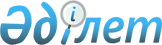 Қарағанды облыстық мәслихатының 2010 жылғы 13 желтоқсандағы XXX сессиясының "2011-2013 жылдарға арналған облыстық бюджет туралы" N 359 шешіміне өзгерістер енгізу туралыҚарағанды облыстық мәслихатының 2011 жылғы 29 шілдедегі XХХVI сессиясының N 419 шешімі. Қарағанды облысының Әділет департаментінде 2011 жылғы 8 тамызда N 1897 тіркелді

      Қазақстан Республикасының 2008 жылғы 4 желтоқсандағы Бюджет кодексіне, Қазақстан Республикасының 2001 жылғы 23 қаңтардағы "Қазақстан Республикасындағы жергілікті мемлекеттік басқару және өзін-өзі басқару туралы" Заңына сәйкес, облыстық мәслихат ШЕШІМ ЕТТІ:



      1. Қарағанды облыстық мәслихатының 2010 жылғы 13 желтоқсандағы ХХХ сессиясының "2011-2013 жылдарға арналған облыстық бюджет туралы" N 359 шешіміне (нормативтік құқықтық актілердің мемлекеттік тіркеу Тізіміне - N 1887 болып тіркелген, 2010 жылғы 28 желтоқсандағы "Орталық Қазақстан" газетінің N 211-212 (20993), 2010 жылғы 28 желтоқсандағы "Индустриальная Караганда" газетінің N 150 (21012) газеттерінде жарияланған), оған Қарағанды облыстық мәслихатының 2011 жылғы 15 наурыздағы XXXI сессиясының "Қарағанды облыстық мәслихатының 2010 жылғы 13 желтоқсандағы XXX сессиясының "2011-2013 жылдарға арналған облыстық бюджет туралы" N 359 шешіміне өзгерістер енгізу туралы" N 376 шешімімен (нормативтік құқықтық актілердің мемлекеттік тіркеу Тізіміне - N 1890 болып тіркелген, "Орталық Қазақстан" газетінің 2011 жылғы 2 сәуірдегі N 50-51 (21044) санында, "Индустриальная Караганда" газетінің 2011 жылғы 2 сәуірдегі N 38 (21052) санында жарияланған), оған Қарағанды облыстық мәслихатының 2011 жылғы 28 сәуірдегі XXXIV сессиясының "Қарағанды облыстық мәслихатының 2010 жылғы 13 желтоқсандағы XXX сессиясының "2011-2013 жылдарға арналған облыстық бюджет туралы" N 359 шешіміне өзгерістер енгізу туралы" N 398 шешімімен өзгерістер енгізілген (нормативтік құқықтық актілердің мемлекеттік тіркеу Тізіміне - N 1892 болып тіркелген, "Орталық Қазақстан" газетінің 2011 жылғы 7 мамырдағы N 71-72 (21064) санында, "Индустриальная Караганда" газетінің 2011 жылғы 7 мамырдағы N 52 (21066) санында жарияланған), келесі өзгерістер енгізілсін:



      1) 1 тармақтағы:

      1) тармақшадағы:

      "117418956" сандары "118856592" сандарына ауыстырылсын;

      "30055546" сандары "31350994" сандарына ауыстырылсын;

      "304832" сандары "590832" сандарына ауыстырылсын;

      "87058578" сандары "86914766" сандарына ауыстырылсын;

      2) тармақшадағы:

      "119162132" сандары "120499768" сандарына ауыстырылсын;

      4) тармақшадағы:

      бірінші және екінші абзацтардағы "100000" сандары "200000" сандарына ауыстырылсын;



      2) көрсетілген шешімнің 1, 4, 5 қосымшалары осы шешімнің 1, 2, 3 қосымшаларына сәйкес жаңа редакцияда мазмұндалсын.



      2. Осы шешім 2011 жылдың 1 қаңтарынан бастап қолданысқа енеді.      Сессия төрағасы                            М. Сембаев      Облыстық мәслихаттың

      хатшысы                                    Б. Жұмабеков

Қарағанды облыстық мәслихатының

2011 жылғы 29 шілдедегі

XXXVI сессиясының N 419 шешіміне

1 қосымшаҚарағанды облыстық мәслихатының

2010 жылғы 13 желтоқсандағы

XXX сессиясының N 359 шешіміне

1 қосымша 

2011 жылға арналған облыстық бюджет

Қарағанды облыстық мәслихатының

2011 жылғы 29 шілдедегі

XXXVI сессиясының N 419 шешіміне

2 қосымшаҚарағанды облыстық мәслихатының

2010 жылғы 13 желтоқсандағы

XXX сессиясының N 359 шешіміне

4 қосымша 

2011 жылға арналған республикалық бюджеттен берілетін нысаналы трансферттер мен кредиттер

Қарағанды облыстық мәслихатының

2011 жылғы 29 шілдедегі

XXXVI сессиясының N 419 шешіміне

3 қосымшаҚарағанды облыстық мәслихатының

2010 жылғы 13 желтоқсандағы

XXX сессиясының N 359 шешіміне

5 қосымша 

2011 жылға арналған аудандар (облыстық маңызы бар қалалар) бюджеттеріне нысаналы трансферттер
					© 2012. Қазақстан Республикасы Әділет министрлігінің «Қазақстан Республикасының Заңнама және құқықтық ақпарат институты» ШЖҚ РМК
				СанатыСанатыСанатыСанатыСома (мың теңге)СыныбыСыныбыСыныбыСома (мың теңге)Iшкi сыныбыIшкi сыныбыСома (мың теңге)АтауыСома (мың теңге)12345I. Кірістер1188565921Салықтық түсімдер3135099401Табыс салығы123592432Жеке табыс салығы1235924303Әлеуметтiк салық97691741Әлеуметтiк салық976917405Тауарларға, жұмыстарға және қызметтерге салынатын iшкi салықтар92225773Табиғи және басқа да ресурстарды пайдаланғаны үшiн түсетiн түсiмдер92225772Салықтық емес түсiмдер59083201Мемлекеттік меншіктен түсетін кірістер721911Мемлекеттік кәсiпорындардың таза кірiсi бөлігінің түсімдері228293Мемлекет меншігіндегі акциялардың мемлекеттік пакеттеріне дивидендтер7174Мемлекеттік меншіктегі заңды тұлғаларға қатысу үлесіне кірістер8355Мемлекет меншігіндегі мүлікті жалға беруден түсетін кірістер158487Мемлекеттік бюджеттен берілген кредиттер бойынша сыйақылар3196204Мемлекеттік бюджеттен қаржыландырылатын, сондай-ақ Қазақстан Республикасы Ұлттық Банкінің бюджетінен (шығыстар сметасынан) ұсталатын және қаржыландырылатын мемлекеттік мекемелер салатын айыппұлдар, өсімпұлдар, санкциялар, өндіріп алулар4640001Мұнай секторы ұйымдарынан түсетін түсімдерді қоспағанда, мемлекеттік бюджеттен қаржыландырылатын, сондай-ақ Қазақстан Республикасы Ұлттық Банкінің бюджетінен (шығыстар сметасынан) ұсталатын және қаржыландырылатын мемлекеттік мекемелер салатын айыппұлдар, өсімпұлдар, санкциялар, өндіріп алулар46400006Басқа да салықтық емес түсiмдер546411Басқа да салықтық емес түсiмдер546414Трансферттердің түсімдері8691476601Төмен тұрған мемлекеттiк басқару органдарынан алынатын трансферттер28657732Аудандық (қалалық) бюджеттерден трансферттер286577302Мемлекеттiк басқарудың жоғары тұрған органдарынан түсетiн трансферттер840489931Республикалық бюджеттен түсетiн трансферттер84048993Функционалдық топФункционалдық топФункционалдық топФункционалдық топФункционалдық топСома (мың теңге)Кіші функцияКіші функцияКіші функцияКіші функцияСома (мың теңге)Бюджеттік бағдарламалардың әкiмшiсiБюджеттік бағдарламалардың әкiмшiсiБюджеттік бағдарламалардың әкiмшiсiСома (мың теңге)БағдарламаБағдарламаСома (мың теңге)АтауыСома (мың теңге)123456II. Шығындар12049976801Жалпы сипаттағы мемлекеттiк қызметтер14340811Мемлекеттiк басқарудың жалпы функцияларын орындайтын өкiлдi, атқарушы және басқа органдар935296110Облыс мәслихатының аппараты104146001Облыс мәслихатының қызметін қамтамасыз ету жөніндегі қызметтер102460003Мемлекеттік органдардың күрделі шығыстары1686120Облыс әкімінің аппараты831150001Облыс әкімінің қызметін қамтамасыз ету жөніндегі қызметтер531675003Жеке және заңды тұлғаларға "жалғыз терезе" қағидаты бойынша мемлекеттік қызметтер көрсететін халыққа қызмет орталықтарының қызметін қамтамасыз ету179236004Мемлекеттік органдардың күрделі шығыстары1202392Қаржылық қызмет227903257Облыстың қаржы басқармасы227903001Жергілікті бюджетті атқару және коммуналдық меншікті басқару саласындағы мемлекеттік саясатты іске асыру жөніндегі қызметтер131268003Біржолғы талондарды беруді ұйымдастыру және біржолға талондарды өткізуден түсетін сомаларды толық жиналуын қамтамасыз ету78718009Коммуналдық меншікті жекешелендіруді ұйымдастыру2737010Коммуналдық меншікке түскен мүлікті есепке алу, сақтау, бағалау және сату4314013Мемлекеттік органдардың күрделі шығыстары108665Жоспарлау және статистикалық қызмет270882258Облыстың экономика және бюджеттік жоспарлау басқармасы270882001Экономикалық саясатты, мемлекеттік жоспарлау жүйесін қалыптастыру мен дамыту және облысты басқару саласындағы мемлекеттік саясатты іске асыру жөніндегі қызметтер258920005Мемлекеттік органдардың күрделі шығыстары1196202Қорғаныс1624361Әскери мұқтаждар59918250Облыстың жұмылдыру дайындығы, азаматтық қорғаныс, авариялар мен дүлей апаттардың алдын алуды және жоюды ұйымдастыру басқармасы59918003Жалпыға бірдей әскери міндетті атқару шеңберіндегі іс-шаралар46778007Аумақтық қорғанысты дайындау және облыстық ауқымдағы аумақтық қорғанысы131402Төтенше жағдайлар жөнiндегi жұмыстарды ұйымдастыру102518250Облыстың жұмылдыру дайындығы, азаматтық қорғаныс, авариялар мен дүлей апаттардың алдын алуды және жоюды ұйымдастыру басқармасы102518001Жергілікті деңгейде жұмылдыру дайындығы, азаматтық қорғаныс, авариялар мен дүлей апаттардың алдын алуды және жоюды ұйымдастыру саласындағы мемлекеттік саясатты іске асыру жөніндегі қызметтер39157004Облыстық ауқымдағы азаматтық қорғаныстың іс-шаралары55386006Облыстық ауқымдағы төтенше жағдайлардың алдын алу және оларды жою5118009Мемлекеттік органдардың күрделі шығыстары285703Қоғамдық тәртіп, қауіпсіздік, құқықтық, сот, қылмыстық-атқару қызметі75098231Құқық қорғау қызметi7509823252Облыстық бюджеттен қаржыландырылатын атқарушы ішкі істер органы7509823001Облыс аумағында қоғамдық тәртіпті және қауіпсіздікті сақтауды қамтамасыз ету саласындағы мемлекеттік саясатты іске асыру жөніндегі қызметтер7153319003Қоғамдық тәртіпті қорғауға қатысатын азаматтарды көтермелеу2962006Мемлекеттік органдардың күрделі шығыстары138500013Белгілі тұратын жері және құжаттары жоқ адамдарды орналастыру қызметтері45003014Әкімшілік тәртіппен тұтқындалған адамдарды ұстауды ұйымдастыру22343015Қызмет жануарларын ұстауды ұйымдастыру27351016"Мак" операциясын өткізу2686018Қоғамдық тәртіпті сақтау және қауіпсіздікті қамтамасыз етуге берілетін ағымдағы нысаналы трансферттер46979019Көші-кон полициясының қосымша штаттық санын материалдық-техникалық жарақтандыру және ұстау, оралмандарды құжаттандыру46933020Оралмандарды уақытша орналастыру орталығын және Оралмандарды бейімдеу мен біріктіру орталығын материалдық-техникалық жарақтандыру және ұстау2374704Бiлiм беру157552061Мектепке дейiнгi тәрбие және оқыту1177533261Облыстың білім басқармасы1177533027Мектепке дейінгі білім беру ұйымдарында мемлекеттік білім беру тапсырыстарын іске асыруға аудандардың (облыстық маңызы бар қалалардың) бюджеттеріне берілетін ағымдағы нысаналы трансферттер822535045Республикалық бюджеттен аудандық бюджеттерге (облыстық маңызы бар қалаларға) мектеп мұғалімдеріне және мектепке дейінгі ұйымдардың тәрбиешілеріне біліктілік санаты үшін қосымша ақының көлемін ұлғайтуға берілетін ағымдағы нысаналы трансферттер3549982Бастауыш, негізгі орта және жалпы орта білім беру5307850260Облыстың туризм, дене тәрбиесі және спорт басқармасы2513318006Балалар мен жасөспірімдерге спорт бойынша қосымша білім беру2118543007Мамандандырылған бiлiм беру ұйымдарында спорттағы дарынды балаларға жалпы бiлiм беру394775261Облыстың білім басқармасы2794532003Арнайы білім беретін оқу бағдарламалары бойынша жалпы білім беру1468737006Мамандандырылған білім беру ұйымдарында дарынды балаларға жалпы білім беру956898048Аудандардың (облыстық маңызы бар қалалардың) бюджеттеріне негізгі орта және жалпы орта білім беретін мемлекеттік мекемелердегі физика, химия, биология кабинеттерін оқу жабдығымен жарақтандыруға берілетін ағымдағы нысаналы трансферттер163880058Аудандардың (облыстық маңызы бар қалалардың) бюджеттеріне бастауыш, негізгі орта және жалпы орта білім беретін мемлекеттік мекемелерде лингафондық және мультимедиалық кабинеттер құруға берілетін ағымдағы нысаналы трансферттер2050174Техникалық және кәсіптік, орта білімнен кейінгі білім беру5924255253Облыстың денсаулық сақтау басқармасы260464043Техникалық және кәсіптік, орта білімнен кейінгі білім беру мекемелерінде мамандар даярлау161890044Техникалық және кәсіптік, орта білімнен кейінгі білім беру бағдарламалары бойынша оқитындарға әлеуметтік қолдау көрсету98574261Облыстың білім басқармасы5663791024Техникалық және кәсіптік білім беру ұйымдарында мамандар даярлау5552194034Техникалық және кәсіптік білім беретін оқу орындарында оқу-өндірістік шеберханаларды, зертханаларды жаңарту және қайта жабдықтау75000047Аудандардың бюджеттеріне (облыстық маңызы бар қалалардың) бюджеттеріне республикалық бюджеттен өндірістік оқытуды ұйымдастыру үшін техникалық және кәсіптік білім беретін ұйымдардың өндірістік оқыту шеберлеріне қосымша ақыны белгілеуге берілетін ағымдағы нысаналы трансферттер365975Мамандарды қайта даярлау және біліктіліктерін арттыру804785252Облыстық бюджеттен қаржыландырылатын атқарушы ішкі істер органы84238007Кадрлардың біліктілігін арттыру және оларды қайта даярлау84238253Облыстың денсаулық сақтау басқармасы61260003Кадрлардың біліктілігін арттыру және оларды қайта даярлау61260261Облыстың білім басқармасы659287010Кадрлардың біліктілігін арттыру және оларды қайта даярлау207764035Педагогикалық кадрлардың біліктілігін арттыру үшін оқу жабдығын сатып алу28000052Жұмыспен қамту 2020 бағдарламасын іске асыру шеңберінде кадрлардың біліктілігін арттыру, даярлау және қайта даярлау4235239Бiлiм беру саласындағы өзге де қызметтер2540783261Облыстың білім басқармасы886784001Жергілікті деңгейде білім беру саласындағы мемлекеттік саясатты іске асыру жөніндегі қызметтер85961005Білім берудің мемлекеттік облыстық мекемелер үшін оқулықтар мен оқу-әдiстемелiк кешендерді сатып алу және жеткізу29229007Облыстық ауқымда мектеп олимпиадаларын, мектептен тыс іс-шараларды және конкурстар өткізу58938011Балалар мен жеткіншектердің психикалық денсаулығын зерттеу және халыққа психологиялық-медициналық-педагогикалық консультациялық көмек көрсету65980012Дамуында проблемалары бар балалар мен жеткіншектердің оңалту және әлеуметтік бейімдеу49885013Мемлекеттік органдардың күрделі шығыстары1800033Жетім баланы (жетім балаларды) және ата-аналарының қамқорынсыз қалған баланы (балаларды) күтіп-ұстауға асыраушыларына ай сайынғы ақшалай қаражат төлемдеріне аудандардың (облыстық маңызы бар қалалардың) бюджеттеріне республикалық бюджеттен берілетін ағымдағы нысаналы трансферттер465394113Жергілікті бюджеттерден берілетін ағымдағы нысаналы трансферттер129597271Облыстың құрылыс басқармасы1653999008Білім беру объектілерін салуға және реконструкциялауға аудандар облыстық бюджеттен (облыстық маңызы бар қалалар) бюджеттеріне берілетін нысаналы даму трансферттер227428037Білім беру объектілерін салу және реконструкциялау142657105Денсаулық сақтау254946891Кең бейiндi ауруханалар380440253Облыстың денсаулық сақтау басқармасы380440004Республикалық бюджет қаражаты есебінен көрсетілетін медициналық көмекті қоспағанда, бастапқы медициналық-санитарлық көмек және денсаулық сақтау ұйымдары мамандарын жіберу бойынша стационарлық медициналық көмек көрсету3804402Халықтың денсаулығын қорғау870335253Облыстың денсаулық сақтау басқармасы832319005Жергілікті денсаулық сақтау ұйымдары үшін қанды, оның құрамдарын және дәрілерді өндіру286627006Ана мен баланы қорғау жөніндегі қызметтер388575007Салауатты өмір салтын насихаттау149424012Қазақстан Республикасының "Саламатты Қазақстан" Денсаулық сақтауды дамытудың 2011-2015 жылдарға арналған мемлекеттік бағдарламасы шеңберінде бас бостандығынан айыру орындарында жазасын өтеп жатқан және босатылған адамдардың арасында АИТВ-жұқпасының алдын алуға арналған әлеуметтік бағдарламаларды іске асыру6789017Шолғыншы эпидемиологиялық қадағалау жүргізу үшін тест-жүйелерін сатып алу904261Облыстың білім басқармасы38016028Қазақстан Республикасының "Саламатты Қазақстан" Денсаулық сақтауды дамытудың 2011-2015 жылдарға арналған мемлекеттік бағдарламасы шеңберінде іс-шараларды іске асыруға аудандардың (облыстық маңызы бар қалалардың) бюджеттеріне республикалық бюджеттен берілетін ағымдағы нысаналы трансферттер380163Мамандандырылған медициналық көмек6142734253Облыстың денсаулық сақтау басқармасы6142734009Туберкулезден, жұқпалы және психикалық аурулардан және жүйкесі бұзылуынан, соның ішінде жүйкеге әсер ететін заттарды қолданылуымен байланысты зардап шегетін адамдарға медициналық көмек көрсету4804113019Туберкулез ауруларын туберкулез ауруларына қарсы препараттарымен қамтамасыз ету101032020Диабет ауруларын диабетке қарсы препараттарымен қамтамасыз ету261172021Онкологиялық ауруларды химия препараттарымен қамтамасыз ету174066022Бүйрек функциясының созылмалы жеткіліксіздігі, миастениямен ауыратын науқастарды, сондай-ақ бүйрегі транспланттаудан кейінгі науқастарды дәрілік заттармен қамтамасыз ету74303026Гемофилиямен ауыратын ересек адамдарды емдеу кезінде қанның ұюы факторлармен қамтамасыз ету327206027Халыққа иммунды алдын алу жүргізу үшін вакциналарды және басқа иммундық-биологиялық препараттарды орталықтандырылған сатып алу323984036Жіті миокард инфаркт сырқаттарын тромболитикалық препараттармен қамтамасыз ету768584Емханалар11522371253Облыстың денсаулық сақтау басқармасы11522371010Республикалық бюджет қаражатынан көрсетілетін медициналық көмекті қоспағанда, халыққа амбулаторлық-емханалық көмек көрсету10130371014Халықтың жекелеген санаттарын амбулаториялық деңгейде дәрілік заттармен және мамандандырылған балалар және емдік тамақ өнімдерімен қамтамасыз ету13920005Медициналық көмектiң басқа түрлерi1801947253Облыстың денсаулық сақтау басқармасы1801947011Жедел медициналық көмек көрсету және санитарлық авиация1766288029Облыстық арнайы медициналық жабдықтау базалары356599Денсаулық сақтау саласындағы өзге де қызметтер4776862253Облыстың денсаулық сақтау басқармасы2705491001Жергілікті деңгейде денсаулық сақтау саласындағы мемлекеттік саясатты іске асыру жөніндегі қызметтер112737008Қазақстан Республикасында ЖҚТБ індетінің алдын алу және қарсы күрес жөніндегі іс-шараларды іске асыру530505013Патологоанатомиялық союды жүргізу15520016Азаматтарды елді мекеннің шегінен тыс емделуге тегін және жеңілдетілген жол жүрумен қамтамасыз ету7423018Денсаулық сақтау саласындағы ақпараттық талдамалық қызметі33777033Денсаулық сақтаудың медициналық ұйымдарының күрделі шығыстары2005529271Облыстың құрылыс басқармасы2071371038Денсаулық сақтау объектілерін салу және реконструкциялау207137106Әлеуметтiк көмек және әлеуметтiк қамсыздандыру47119951Әлеуметтiк қамсыздандыру3911209256Облыстың жұмыспен қамтуды үйлестіру және әлеуметтік бағдарламалар басқармасы2339630002Жалпы үлгідегі медициналық-әлеуметтік мекемелерде (ұйымдарда) қарттар мен мүгедектерге арнаулы әлеуметтік қызметтер көрсету570303013Психоневрологиялық медициналық-әлеуметтік мекемелерде (ұйымдарда) психоневрологиялық аурулармен ауыратын мүгедектер үшін арнаулы әлеуметтік қызметтер көрсету1256090015Психоневрологиялық медициналық-әлеуметтік мекемелерде (ұйымдарда) жүйкесі бұзылған мүгедек балалар үшін арнаулы әлеуметтік қызметтер көрсету513237261Облыстың білім басқармасы1571579015Жетiм балаларды, ата-анасының қамқорлығынсыз қалған балаларды әлеуметтік қамсыздандыру1467348037Әлеуметтік сауықтандыру1042312Әлеуметтiк көмек272276256Облыстың жұмыспен қамтуды үйлестіру және әлеуметтік бағдарламалар басқармасы272276003Мүгедектерге әлеуметтік қолдау көрсету2722769Әлеуметтiк көмек және әлеуметтiк қамтамасыз ету салаларындағы өзге де қызметтер528510256Облыстың жұмыспен қамтуды үйлестіру және әлеуметтік бағдарламалар басқармасы494642001Жергілікті деңгейде облыстың жұмыспен қамтуды қамтамасыз ету үшін және әлеуметтік бағдарламаларды іске асыру саласындағы мемлекеттік саясатты іске асыру жөніндегі қызметтер105613007Мемлекеттік органдардың күрделі шығыстары6686011Жәрдемақыларды және басқа да әлеуметтік төлемдерді есептеу, төлеу мен жеткізу бойынша қызметтерге ақы төлеу97017Аудандар (облыстық маңызы бар қалалар) бюджеттеріне арнаулы әлеуметтік қызметтер стандарттарын енгізуге берілетін ағымдағы нысаналы трансферттер164578018Республикалық бюджеттен берілетін нысаналы трансферттер есебiнен үкіметтік емес секторда мемлекеттік әлеуметтік тапсырысты орналастыру35612037Жұмыспен қамту 2020 бағдарламасының іс-шараларын іске асыруға республикалық бюджеттен аудандардың (облыстық маңызы бар қалалардың) бюджеттеріне нысаналы ағымдағы трансферттері182056265Облыстың кәсіпкерлік және өнеркәсіп басқармасы33868018Жұмыспен қамту 2020 бағдарламасына қатысушыларды кәсіпкерлікке оқыту3386807Тұрғын үй-коммуналдық шаруашылық114919701Тұрғын үй шаруашылығы3991118271Облыстың құрылыс басқармасы3991118014Аудандардың (облыстық маңызы бар қалалардың) бюджеттеріне мемлекеттік коммуналдық тұрғын үй қорының тұрғын үйлерін салуға және (немесе) сатып алуға республикалық бюджеттен берілетін нысаналы даму трансферттері1068000024Аудандардың (облыстық маңызы бар қалалардың) бюджеттеріне мемлекеттік коммуналдық тұрғын үй қорының тұрғын үйлерін салуға және (немесе) сатып алуға облыстық бюджеттен берілетін нысаналы даму трансферттері114102027Аудандардың (облыстық маңызы бар қалалардың) бюджеттеріне инженерлік-коммуникациялық инфрақұрылымды дамытуға, жайластыруға және (немесе) сатып алуға республикалық бюджеттен берілетін нысаналы даму трансферттері1125000031Аудандардың (облыстық маңызы бар қалалардың) бюджеттеріне инженерлік-коммуникациялық инфрақұрылымды дамытуға, жайластыруға және (немесе) сатып алуға облыстық бюджеттен берілетін нысаналы даму трансферттері67016056Жұмыспен қамту 2020 бағдарламасы шеңберінде инженерлік коммуникациялық инфрақұрылымдардың дамуына аудандардың (облыстық маңызы бар қалалардың) бюджеттеріне республикалық бюджеттен нысаналы даму трансферттері16170002Коммуналдық шаруашылық7500852271Облыстың құрылыс басқармасы1952066013Коммуналдық шаруашылықты дамытуға аудандар (облыстық маңызы бар қалалар) бюджеттеріне нысаналы даму трансферттер135000030Коммуналдық шаруашылық объектілерін дамыту262760033Аудандардың (облыстық маңызы бар қалалардың) бюджеттеріне сумен жабдықтау жүйесін дамытуға республикалық бюджеттен берілетін нысаналы даму трансферттер1270605044Аудандардың (облыстық маңызы бар қалалардың) бюджеттеріне сумен жабдықтау жүйесін дамытуға облыстық бюджеттен берілетін нысаналы даму трансферттер283701279Облыстың Энергетика және коммуналдық шаруашылық басқармасы5548786001Жергілікті деңгейде энергетика және коммуналдық шаруашылық саласындағы мемлекеттік саясатты іске асыру жөніндегі қызметтер53901005Мемлекеттік органдардың күрделі шығыстары1724009Қарағанды облысы Приозерск қаласының бюджетіне қаланың инфрақұрылымын қолдауға республикалық бюджеттен берілетін нысаналы ағымдағы трансферттер550906025Қарағанды облысы Приозерск қаласының бюджетіне қаланың инфрақұрылымын қолдауға облыстық бюджеттен берілетін нысаналы ағымдағы трансферттер556489113Жергілікті бюджеттерден берілетін ағымдағы нысаналы трансферттер4290766114Жергілікті бюджеттерден берілетін нысаналы даму трансферттері9500008Мәдениет, спорт, туризм және ақпараттық кеңістiк59331891Мәдениет саласындағы қызмет2030696262Облыстың мәдениет басқармасы1935696001Жергiлiктi деңгейде мәдениет саласындағы мемлекеттік саясатты іске асыру жөніндегі қызметтер44261003Мәдени-демалыс жұмысын қолдау324634005Тарихи-мәдени мұралардың сақталуын және оған қол жетімді болуын қамтамасыз ету442902007Театр және музыка өнерін қолдау1120485011Мемлекеттік органдардың күрделі шығыстары3414271Облыстың құрылыс басқармасы95000016Мәдениет объектілерін дамыту65000042Аудандар (облыстық маңызы бар қалалар) бюджеттеріне мәдениет объектілерін дамытуға берілетін нысаналы даму трансферттері300002Спорт2654270260Облыстың туризм, дене тәрбиесі және спорт басқармасы2641770001Жергілікті деңгейде туризм, дене шынықтыру және спорт саласындағы мемлекеттік саясатты іске асыру жөніндегі қызметтер44998003Облыстық деңгейінде спорт жарыстарын өткізу22965004Әртүрлi спорт түрлерi бойынша облыстық құрама командаларының мүшелерiн дайындау және олардың республикалық және халықаралық спорт жарыстарына қатысуы2570113010Мемлекеттік органдардың күрделі шығыстары3694271Облыстың құрылыс басқармасы12500034Аудандар (облыстық маңызы бар қалалар) бюджеттеріне спорт объектілерін дамытуға берілетін нысаналы даму трансферттері125003Ақпараттық кеңiстiк1037321259Облыстың мұрағаттар және құжаттама басқармасы344930001Жергілікті деңгейде мұрағат ісін басқару жөніндегі мемлекеттік саясатты іске асыру жөніндегі қызметтер24234002Мұрағат қорының сақталуын қамтамасыз ету320546005Мемлекеттік органдардың күрделі шығыстары150262Облыстың мәдениет басқармасы184794008Облыстық кітапханалардың жұмыс істеуін қамтамасыз ету184794263Облыстың ішкі саясат басқармасы436952007Мемлекеттік ақпараттық саясат жүргізу жөніндегі қызметтер436952264Облыстың тілдерді дамыту басқармасы70645001Жергілікті деңгейде тілдерді дамыту саласындағы мемлекеттік саясатты іске асыру жөніндегі қызметтер27285002Мемлекеттiк тiлдi және Қазақстан халықтарының басқа да тiлдерін дамыту42418003Мемлекеттік органдардың күрделі шығыстары9424Туризм10729260Облыстың туризм, дене тәрбиесі және спорт басқармасы10729013Туристік қызметті реттеу107299Мәдениет, спорт, туризм және ақпараттық кеңiстiктi ұйымдастыру жөнiндегi өзге де қызметтер200173263Облыстың ішкі саясат басқармасы200173001Жергілікті деңгейде мемлекеттік ішкі саясатты іске асыру жөніндегі қызметтер139710003Жастар саясаты саласында өңірлік бағдарламаларды іске асыру57613005Мемлекеттік органдардың күрделі шығыстары285009Отын-энергетика кешенi және жер қойнауын пайдалану15214399Отын-энергетика кешені және жер қойнауын пайдалану саласындағы өзге де қызметтер1521439271Облыстың құрылыс басқармасы1521439019Жылу-энергетикалық жүйені дамытуға аудандар (облыстық маңызы бар қалалар) бюджеттеріне нысаналы даму трансферттері152143910Ауыл, су, орман, балық шаруашылығы, ерекше қорғалатын табиғи аумақтар, қоршаған ортаны және жануарлар дүниесін қорғау, жер қатынастары75005911Ауыл шаруашылығы2645805255Облыстың ауыл шаруашылығы басқармасы2607097001Жергілікті деңгейде ауыл шаруашылығы саласындағы мемлекеттік саясатты іске асыру жөніндегі қызметтер58392002Тұқым шаруашылығын қолдау270266003Мемлекеттік органдардың күрделі шығыстары2890010Асыл тұқымды мал шаруашылығын мемлекеттік қолдау1081748011Өндірілетін ауыл шаруашылығы дақылдарының шығындылығы мен сапасын арттыруды мемлекеттік қолдау199417014Ауыл шаруашылығы тауарларын өндірушілерге су жеткізу бойынша көрсетілетін қызметтердің құнын субсидиялау192284020Көктемгі егіс және егін жинау жұмыстарын жүргізу үшін қажетті жанар-жағар май және басқа да тауар-материалдық құндылықтарының құнын арзандату515239029Ауыл шаруашылық дақылдарының зиянды организмдеріне қарсы күрес жөніндегі іс-шаралар95000031Ауыл шаруашылығы жануарларын бірдейлендіруді жүргізу үшін ветеринариялық мақсаттағы бұйымдар мен атрибуттарды, жануарға арналған ветеринариялық паспортты орталықтандырып сатып алу және оларды аудандардың (облыстық маңызы бар қалалардың) жергілікті атқарушы органдарына тасымалдау (жеткізу)191861258Облыстың экономика және бюджеттік жоспарлау басқармасы38708099Аудандардың (облыстық маңызы бар қалалардың) бюджеттеріне ауылдық елді мекендер саласының мамандарын әлеуметтік қолдау шараларын іске асыру үшін берілетін ағымдағы нысаналы трансферттер387082Су шаруашылығы2236642254Облыстың табиғи ресурстар және табиғат пайдалануды реттеу басқармасы163557002Су қорғау аймақтары мен су объектiлерi белдеулерiн белгiлеу131871003Коммуналдық меншіктегі су шаруашылығы құрылыстарының жұмыс істеуін қамтамасыз ету14686004Ерекше авариялы су шаруашылығы құрылыстары мен гидромелиорациялық жүйелердi қалпына келтiру17000255Облыстың ауыл шаруашылығы басқармасы395263009Ауыз сумен жабдықтаудың баламасыз көздерi болып табылатын сумен жабдықтаудың аса маңызды топтық жүйелерiнен ауыз су беру жөніндегі қызметтердің құнын субсидиялау395263271Облыстың құрылыс басқармасы1677822029Су шаруашылығының объектілерін дамытуға аудандар (облыстық маңызы бар қалалар) бюджеттеріне берілетін нысаналы даму трансферттер16778223Орман шаруашылығы266371254Облыстың табиғи ресурстар және табиғат пайдалануды реттеу басқармасы266371005Ормандарды сақтау, қорғау, молайту және орман өсiру2663714Балық шаруашылығы3715255Облыстың ауыл шаруашылығы басқармасы3715034Тауарлық балық өсіру өнімділігі мен сапасын арттыруды субсидиялау37155Қоршаған ортаны қорғау286157254Облыстың табиғи ресурстар және табиғат пайдалануды реттеу басқармасы196019001Жергілікті деңгейде қоршаған ортаны қорғау саласындағы мемлекеттік саясатты іске асыру жөніндегі қызметтер48716008Қоршаған ортаны қорғау бойынша іс-шаралар134960010Ерекше қорғалатын табиғи аумақтарды күтіп-ұстау және қорғау8083013Мемлекеттік органдардың күрделі шығыстары4260271Облыстың құрылыс басқармасы90138022Қоршаған ортаны қорғау объектілерін дамыту901386Жер қатынастары32317251Облыстың жер қатынастары басқармасы32317001Облыс аумағында жер қатынастарын реттеу саласындағы мемлекеттік саясатты іске асыру жөніндегі қызметтер29336010Мемлекеттік органдардың күрделі шығыстары29819Ауыл, су, орман, балық шаруашылығы және қоршаған ортаны қорғау мен жер қатынастары саласындағы өзге де қызметтер2029584255Облыстың ауыл шаруашылығы басқармасы2029584013Мал шаруашылығы өнімдерінің өнімділігін және сапасын арттыруды субсидиялау1712724026Аудандар (облыстық маңызы бар қалалар) бюджеттеріне эпизоотияға қарсы іс-шаралар жүргізуге берілетін ағымдағы нысаналы трансферттер313055028Уақытша сақтау пунктына ветеринариялық препараттарды тасымалдау бойынша қызмет көрсету380511Өнеркәсіп, сәулет, қала құрылысы және құрылыс қызметі17153812Сәулет, қала құрылысы және құрылыс қызметі1715381267Облыстың мемлекеттік сәулет-құрылыс бақылауы басқармасы46566001Жергілікті деңгейде мемлекеттік сәулет-құрылыс бақылау саласындағы мемлекеттік саясатты іске асыру жөніндегі қызметтер43124003Мемлекеттік органдардың күрделі шығыстары3442271Облыстың құрылыс басқармасы1633842001Жергілікті деңгейде құрылыс саласындағы мемлекеттік саясатты іске асыру жөніндегі қызметтер57970005Мемлекеттік органдардың күрделі шығыстары3996114Жергілікті бюджеттерден берілетін нысаналы даму трансферттері1571876272Облыстың сәулет және қала құрылысы басқармасы34973001Жергілікті деңгейде сәулет және қала құрылысы саласындағы мемлекеттік саясатты іске асыру жөніндегі қызметтер31788004Мемлекеттік органдардың күрделі шығыстары318512Көлiк және коммуникация74200491Автомобиль көлiгi5093218268Облыстың жолаушылар көлігі және автомобиль жолдары басқармасы5093218003Автомобиль жолдарының жұмыс істеуін қамтамасыз ету3377268007Көлік инфрақұрылымын дамытуға аудандар (облыстық маңызы бар қалалар) бюджеттеріне берілетін нысаналы даму трансферттері366763008Аудандық (облыстық маңызы бар қалалар) бюджеттеріне аудандық маңызы бар автомобиль жолдарын (қала көшелерін) күрделі және орташа жөндеуден өткізуге берілетін ағымдағы нысаналы трансферттер13491874Әуе көлiгi252942268Облыстың жолаушылар көлігі және автомобиль жолдары басқармасы252942004Жергілікті атқарушы органдардың шешімі бойынша тұрақты ішкі әуетасымалдарды субсидиялау2529429Көлiк және коммуникациялар саласындағы өзге де қызметтер2073889268Облыстың жолаушылар көлігі және автомобиль жолдары басқармасы2073889001Жергілікті деңгейде көлік және коммуникация саласындағы мемлекеттік саясатты іске асыру жөніндегі қызметтер52867002Көлік инфрақұрылымын дамыту674248005Әлеуметтiк маңызы бар ауданаралық (қалааралық) қатынастар бойынша жолаушылар тасымалын дереу қаржыландыру1253764011Мемлекеттік органдардың күрделі шығыстары1317113Жергілікті бюджеттерден берілетін ағымдағы нысаналы трансферттер9169313Басқалар48730341Экономикалық қызметтерді реттеу81393265Облыстың кәсіпкерлік және өнеркәсіп басқармасы81393001Жергілікті деңгейде кәсіпкерлікті және өнеркәсіпті дамыту саласындағы мемлекеттік саясатты іске асыру жөніндегі қызметтер78379002Мемлекеттік органдардың күрделі шығыстары30149Басқалар4791641256Облыстың жұмыспен қамтуды үйлестіру және әлеуметтік бағдарламалар басқармасы102648009Республикалық бюджеттен аудандардың (облыстық маңызы бар қалалар) бюджеттеріне "Бизнестің жол картасы - 2020" бағдарламасы шеңберінде жеке кәсіпкерлікті қолдауға берілетін нысаналы ағымдағы трансферттер102648257Облыстың қаржы басқармасы250000012Облыстық жергілікті атқарушы органының резерві250000258Облыстың экономика және бюджеттік жоспарлау басқармасы191116003Жергілікті бюджеттік инвестициялық жобалардың және концессиялық жобалардың техника-экономикалық негіздемесін әзірлеу немесе түзету және оған сараптама жүргізу, концессиялық жобаларды консультациялық сүйемелдеу191116265Облыстың кәсіпкерлік және өнеркәсіп басқармасы2876971004"Бизнестің жол картасы - 2020" бағдарламасы шеңберінде жеке кәсіпкерлікті қолдау12600007Индустриялық-инновациялық даму стратегиясын іске асыру16985014"Бизнестің жол картасы - 2020" бағдарламасы шеңберінде кредиттер бойынша проценттік ставкаларды субсидиялау2349210015"Бизнестің жол картасы - 2020" бағдарламасы шеңберінде шағын және орта бизнеске кредиттерді ішінара кепілдендіру430733016"Бизнестің 2020 жылға дейінгі жол картасы" бағдарламасы шеңберінде бизнес жүргізуді сервистік қолдау67443271Облыстың құрылыс басқармасы1370906051"Бизнестің жол картасы - 2020" бағдарламасы шеңберінде индустриялық инфрақұрылымды дамыту137090615Трансферттер249758851Трансферттер24975885257Облыстың қаржы басқармасы24975885007Субвенциялар24069789011Нысаналы пайдаланылмаған (толық пайдаланылмаған) трансферттердi қайтару139305017Нысаналы мақсатқа сай пайдаланылмаған нысаналы трансферттерді қайтару1090024Мемлекеттiк органдардың функцияларын мемлекеттiк басқарудың төмен тұрған деңгейлерiнен жоғарғы деңгейлерге беруге байланысты жоғары тұрған бюджеттерге берiлетiн ағымдағы нысаналы трансферттер765701III. Таза бюджеттік кредиттеу6136700Бюджеттік кредиттер719567607Тұрғын үй-коммуналдық шаруашылық65655001Тұрғын үй шаруашылығы6565500271Облыстың құрылыс басқармасы6565500009Аудандардың (облыстық маңызы бар қалалардың) бюджеттеріне тұрғын үй салуға және (немесе) сатып алуға кредит беру656550010Ауыл, су, орман, балық шаруашылығы, ерекше қорғалатын табиғи аумақтар, қоршаған ортаны және жануарлар дүниесін қорғау, жер қатынастары6301761Ауыл шаруашылығы120176258Облыстың экономика және бюджеттік жоспарлау басқармасы120176007Ауылдық елді мекендердің әлеуметтік саласының мамандарын әлеуметтік қолдау шараларын іске асыру үшін жергілікті атқарушы органдарға берілетін бюджеттік кредиттер1201769Ауыл, су, орман, балық шаруашылығы және қоршаған ортаны қорғау мен жер қатынастары саласындағы өзге де қызметтер510000255Облыстың ауыл шаруашылығы басқармасы510000037Жұмыспен қамту 2020 бағдарламасы шеңберінде ауылдағы кәсіпкерліктің дамуына ықпал ету үшін бюджеттік кредиттер беру510000СанатыСанатыСанатыСанатыСома (мың теңге)СыныбыСыныбыСыныбыСома (мың теңге)Iшкi сыныбыIшкi сыныбыСома (мың теңге)АтауыСома (мың теңге)12345Бюджеттік кредиттерді өтеу10589765Бюджеттік кредиттерді өтеу105897601Бюджеттік кредиттерді өтеу10589761Мемлекеттік бюджеттен берілген бюджеттік кредиттерді өтеу10573472Пайдаланылмаған бюджеттік кредиттердің сомаларын қайтару1629Функционалдық топФункционалдық топФункционалдық топФункционалдық топФункционалдық топСома (мың теңге)Кіші функцияКіші функцияКіші функцияКіші функцияСома (мың теңге)Бюджеттік бағдарламалардың әкiмшiсiБюджеттік бағдарламалардың әкiмшiсiБюджеттік бағдарламалардың әкiмшiсiСома (мың теңге)БағдарламаБағдарламаСома (мың теңге)АтауыСома (мың теңге)123456IV. Қаржы активтерімен операциялар бойынша сальдо200000Қаржы активтерді сатып алу20000013Басқалар20000009Басқалар200000265Облыстың кәсіпкерлік және өнеркәсіп басқармасы200000065Заңды тұлғалардың жарғылық капиталын қалыптастыру немесе ұлғайту200000СанатыСанатыСанатыСанатыСома (мың теңге)СыныбыСыныбыСыныбыСома (мың теңге)Iшкi сыныбыIшкi сыныбыСома (мың теңге)АтауыСома (мың теңге)12345Мемлекеттің қаржы активтерін сатудан түсетін түсімдер0АтауыСома (мың теңге)12V. Бюджеттің дефициті (профициті)-7979876VI. Бюджет дефицитін (профицитін пайдалану) қаржыландыру7979876АтауыСома (мың теңге)12Барлығы35306819оның ішінде:Ағымдағы нысаналы трансферттер16687428Нысаналы даму трансферттері11423715Бюджеттік кредиттер7195676оның ішінде:Ағымдағы нысаналы трансферттер16687428оның ішінде:Облыстық бюджеттен қаржыландырылатын атқарушы ішкі істер органы118803"Мак" операциясын өткізуге2686Қоғамдық тәртіпті сақтау және қауіпсіздікті қамтамасыз етуге46979Көші-кон полициясының қосымша штаттық санын материалдық-техникалық жарақтандыру және ұстау, оралмандарды құжаттандыруға46933Оралмандарды уақытша орналастыру орталығын және Оралмандарды бейімдеу мен біріктіру орталығын материалдық-техникалық жарақтандыру және ұстауға22205Облыстың экономика және бюджеттік жоспарлау басқармасы38708Ауылдық елді мекендер саласының мамандарын әлеуметтік қолдау шараларын іске асыруға38708Облыстың білім беру басқармасы2718213Мектепке дейінгі білім беру ұйымдарында мемлекеттік білім беру тапсырыстарын іске асыруға822535Мектеп мұғалімдеріне және мектепке дейінгі ұйымдардың тәрбиешілеріне біліктілік санаты үшін қосымша ақының көлемін ұлғайтуға367602Үйде оқытылатын мүгедек-балаларды бағдарламалық қамтамасыз етумен, жабдықтармен қамтамасыз етуге91033Негізгі орта және жалпы орта білім беретін мемлекеттік мекемелердегі физика, химия, биология кабинеттерін оқу жабдығымен жарақтандыруға163880Бастауыш, негізгі орта және жалпы орта білім беретін мемлекеттік мекемелерде лингафондық және мультимедиалық кабинеттер құруға205017Техникалық және кәсіптік білім беретін оқу орындарында оқу-өндірістік шеберханаларды, зертханаларды жаңарту және қайта жабдықтауға75000Педагогикалық кадрлардың біліктілігін арттыру үшін оқыту жабдығын сатып алуға28000Жетім баланы (жетім балаларды) және ата-аналарының қамқорынсыз қалған баланы (балаларды) күтіп-ұстауға асыраушыларына ай сайынғы ақшалай қаражат төлемдеріне465394Өндірістік оқытуды ұйымдастыру үшін техникалық және кәсіптік білім беретін ұйымдардың өндірістік оқыту шеберлеріне қосымша ақыны белгілеуге36597Жұмыспен қамту – 2020 бағдарламасын іске асыру шеңберінде кадрлардың біліктілігін арттыру, даярлау және қайта даярлау423523Қазақстан Республикасының "Саламатты Қазақстан" Денсаулық сақтауды дамытудың 2011-2015 жылдарға арналған мемлекеттік бағдарламасы шеңберінде іс-шараларды іске асыруға39632Облыстың денсаулық сақтау басқармасы4982862Тегін медициналық көмектің кепілдік көлемін кеңейтуге және қамтамасыз етуге2223806Дәрі-дәрмек вакциналар және басқа да иммунобиологиялық препараттар сатып алуға1489420Жергілікті деңгейде денсаулық сақтаудың медициналық ұйымдарын материалдық-техникалық жарақтандыруға1262847Қазақстан Республикасының "Саламатты Қазақстан" Денсаулық сақтауды дамытудың 2011-2015 жылдарға арналған мемлекеттік бағдарламасы шеңберінде іс-шараларды іске асыруға6789Облыстың жұмыспен қамтылу мен әлеуметтік бағдарламаларды үйлестіру басқармасы656754Медико-әлеуметтік мекемелердегі күндізгі келу бөлімдерінің желісін дамытуға28253Арнаулы әлеуметтік қызметтер стандарттарын енгізуге308185Үкіметтік емес секторда мемлекеттік әлеуметтік тапсырысты орналастыруға35612"Бизнестің 2020 жылға дейінгі жол картасы" бағдарламасы шеңберінде бизнес жүргізуді сервистік қолдауға102648Жұмыспен қамту 2020 бағдарламасының іс-шараларын іске асыруға182056Облыстың кәсіпкерлік және өнеркәсіп басқармасы2342900"Бизнестің жол картасы - 2020" бағдарламасы шеңберінде жеке кәсіпкерлікті қолдау12600"Бизнестің жол картасы - 2020" бағдарламасы шеңберінде кредиттер бойынша проценттік ставкаларды субсидиялау1970678"Бизнестің жол картасы - 2020" бағдарламасы шеңберінде шағын және орта бизнеске кредиттерді ішінара кепілдендіру261746"Бизнестің жол картасы - 2020" бағдарламасы шеңберінде бизнес жүргізуді сервистік қолдау64008Жұмыспен қамту 2020 бағдарламасына қатысушыларды кәсіпкерлікке оқытуға33868Облыстың ауыл шаруашылық басқармасы3635863Тұқым шаруашылығын қолдауға64088Асыл тұқымды мал шаруашылықты қолдауға951352Мал шаруашылығы өнімдерінің өнімділігін және сапасын арттыруды субсидиялауға1712724Ауыз сумен жабдықтаудың баламасыз көздерi болып табылатын сумен жабдықтаудың аса маңызды топтық жүйелерiнен ауыз су беру жөніндегі қызметтердің құнын субсидиялауға395263Эпизоотияға қарсы іс-шаралар316860Тауарлық балық өсіру өнімділігі мен сапасын арттыруды субсидиялауға3715Ауыл шаруашылығы жануарларын бірдейлендіруді жүргізу үшін ветеринариялық мақсаттағы бұйымдар мен атрибуттарды, жануарға арналған ветеринариялық паспортты орталықтандырып сатып алу және оларды аудандардың (облыстық маңызы бар қалалардың) жергілікті атқарушы органдарына тасымалдауға (жеткізуге)191861Облыстың энергетика және коммуналдық шаруашылығы басқармасы550906Қарағанды облысы Приозерск қаласының бюджетіне қаланың инфрақұрылымын қолдауға550906Облыстың жолаушылар көлігі және автомобильдер жолдары басқармасы1642419Облыстық және аудандық маңызы бар жолдарды күрделі жөндеуге1642419Нысаналы даму трансферттері:11423715оның ішінде:Облыстың құрылыс басқармасы10749467Білім беру объектілерінің құрылысына және қайта жөндеуге992560Сумен жабдықтау жүйесін дамытуға1270605Коммуналдық шаруашылық объектілерін дамытуға235325Инженерлік-коммуникациялық инфрақұрылымды дамытуға, жайластыруға және (немесе) сатып алуға1125000Мемлекеттік коммуналдық тұрғын үй қорының тұрғын үйлерін салуға және (немесе) сатып алуға1068000Жылу энергетикасы жүйесін дамытуға1457295Су шаруашылығының объектілерін дамытуға1677822"Бизнестің жол картасы - 2020" бағдарламасы шеңберінде индустриялық инфрақұрылымды дамытуға1305860Жұмыспен қамту 2020 бағдарламасы шеңберінде инженерлік коммуникациялық инфрақұрылымдардың дамуына1617000Облыстың жолаушылар көлігі және автомобиль жолдары басқармасы674248Көлік инфрақұрылымын дамытуға674248Бюджеттік кредиттер7195676оның ішінде:Облыстың құрылыс басқармасы6565500Тұрғын үй салуға және (немесе) сатып алуға6565500Облыстың экономика және бюджеттік жоспарлау басқармасы120176Ауылдық елді мекендердің әлеуметтік саласының мамандарын әлеуметтік қолдау шараларын іске асыру үшін жергілікті атқарушы органдарға берілетін бюджеттік кредиттер120176Облыстың ауыл шаруашылығы басқармасы510000Жұмыспен қамту 2020 бағдарламасы шеңберінде ауылдағы кәсіпкерліктің дамуына ықпал ету үшін бюджеттік кредиттер беру510000АтауыСома (мың теңге)12Барлығы27688451оның ішінде:Ағымдағы нысаналы трансферттер9819523Нысаналы даму трансферттері11183252Бюджеттік кредиттер6685676оның ішінде:Ағымдағы нысаналы трансферттер9819523оның ішінде:Облыстың экономика және бюджеттік жоспарлау басқармасы38708Ауылдық елді мекендердің әлеуметтік сала мамандарын әлеуметтік қолдау шараларын іске асыруға38708Облыстың білім беру басқармасы2179437Мектепке дейінгі білім беру ұйымдарында мемлекеттік білім беру тапсырыстарын іске асыруға822535Мектеп мұғалімдеріне және мектепке дейінгі ұйымдардың тәрбиешілеріне біліктілік санаты үшін қосымша ақының көлемін ұлғайтуға354998Негізгі орта және жалпы орта білім беретін мемлекеттік мекемелердегі физика, химия, биология кабинеттерін оқу жабдығымен жарақтандыруға163880Бастауыш, негізгі орта және жалпы орта білім беретін мемлекеттік мекемелерде лингафондық және мультимедиалық кабинеттер құруға205017Жетім баланы (жетім балаларды) және ата-аналарының қамқорынсыз қалған баланы (балаларды) күтіп-ұстауға асыраушыларына ай сайынғы ақшалай қаражат төлемдеріне465394Күрделі жөндеуге және бала бақшаларды жарақтандыруға123597Қазақстан Республикасының "Саламатты Қазақстан" Денсаулық сақтауды дамытудың 2011-2015 жылдарға арналған мемлекеттік бағдарламасы шеңберінде іс-шараларды іске асыруға38016Жылыту маусымына дайындауға6000Облыстың жұмыспен қамтылу мен әлеуметтік бағдарламаларды үйлестіру басқармасы449282Арнаулы әлеуметтік қызметтер стандарттарын енгізуге164578"Бизнестің 2020 жылға дейінгі жол картасы" бағдарламасы шеңберінде бизнес жүргізуді сервистік қолдауға102648Жұмыспен қамту 2020 бағдарламасының іс-шараларын іске асыруға182056Облыстың энергетика және коммуналдық шаруашылық басқармасы5398161Тұрғын үй-коммуналдық шаруашылығын дамытуға4290766Приозерск қаласының инфрақұрылымын қолдауға1107395Облыстың ауыл шаруашылық басқармасы313055Эпизоотияға қарсы іс-шаралар313055Облыстың жолаушылар көлігі және автомобильдер жолдары басқармасы1440880Ауданішілік қала маңындағы қоғамдық жолаушылар тасымалдарын ұйымдастыруға91693Аудандық маңызы бар автомобиль жолдарын (қала көшелерін) күрделі және орташа жөндеуден өткізуге1349187Нысаналы даму трансферттері:11183252оның ішінде:Облыстың құрылыс басқармасы10721489Білім беру объектілерінің құрылысына және қайта жөндеуге227428Мәдениет объектілерін дамытуға30000Спорт объектілерін дамытуға12500Инженерлік-коммуникациялық инфрақұрылымды дамытуға, жайластыруға және (немесе) сатып алуға1465109Мемлекеттік коммуналдық тұрғын үй қорының тұрғын үйлерін салуға және (немесе) сатып алуға1182102Мемлекеттік коммуналдық тұрғын үй қорының тұрғын үйлерін салуға, қайта жаңартуға және қалпына келтіруге543279Жылу энергетикасы жүйесін дамытуға1521439Сумен жабдықтау жүйесін дамытуға3718338Коммуналдық шаруашылықты дамытуға404294Жұмыспен қамту 2020 бағдарламасы шеңберінде инженерлік коммуникациялық инфрақұрылымдардың дамуына1617000Облыстың энергетика және коммуналдық шаруашылығы басқармасы95000Коммуналдық шаруашылықты дамытуға95000Облыстың жолаушылар көлігі және автомобиль жолдары басқармасы366763Көлік инфрақұрылымын дамытуға366763Бюджеттік кредиттер6685676оның ішінде:Облыстың құрылыс басқармасы6565500Тұрғын үй салуға және (немесе) сатып алуға6565500Облыстың экономика және бюджеттік жоспарлау басқармасы120176Ауылдық елді мекендердің әлеуметтік саласының мамандарын әлеуметтік қолдау шараларын іске асыру үшін жергілікті атқарушы органдарға берілетін бюджеттік кредиттер120176